01.11.2022  № 3894О внесении изменений 
в Примерное положение об оплате труда работников муниципальных учреждений города Чебоксары, находящихся в ведении финансового управления администрации города Чебоксары, утвержденное постановлением администрации города Чебоксары от 10.03.2022 № 635Во исполнение постановления администрации города Чебоксары от 04.10.2022 № 3358 «О повышении оплаты труда работников муниципальных учреждений города Чебоксары» администрация города Чебоксары постановляет:1. Внести в Примерное положение об оплате труда работников муниципальных учреждений города Чебоксары, находящихся в ведении финансового управления администрации города Чебоксары, утвержденное постановлением администрации города Чебоксары от 10.03.2022 № 635 следующие изменения:1.1. В разделе II:1.1.1. таблицу пункта 2.1.2 изложить в следующей редакции:«	»;1.1.2. таблицу пункта 2.1.3 изложить в следующей редакции:«Профессиональная квалификационная группа«Общеотраслевые профессии рабочих второго уровня»»;1.1.3. таблицу пункта 2.1.4 изложить в следующей редакции:«».2. Руководителям муниципальных учреждений города Чебоксары, находящимся в ведении финансового управления администрации города Чебоксары, привести положения об оплате труда в соответствие с настоящим постановлением в месячный срок со дня вступления в силу настоящего постановления.3. Финансирование расходов, связанных с реализацией настоящего постановления, осуществлять в пределах средств бюджета города Чебоксары на 2022 год, предусмотренных главным распорядителям средств бюджета города Чебоксары.4. Управлению информации, общественных связей и молодежной политики администрации города Чебоксары опубликовать настоящее постановление в средствах массовой информации.5. Настоящее постановление вступает в силу со дня его официального опубликования и распространяется на правоотношения, возникшие 
с 01 октября 2022 года.6. Контроль за исполнением настоящего постановления возложить на заместителя главы администрации города Чебоксары по экономическому развитию и финансам И.Н. Антонову.Глава администрациигорода Чебоксары                                                                          Д.В. СпиринЧăваш РеспубликиШупашкар хулаАдминистрацийěЙЫШĂНУ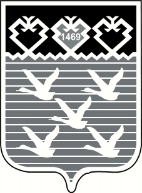 Чувашская РеспубликаАдминистрациягорода ЧебоксарыПОСТАНОВЛЕНИЕКвалификационные уровниДолжности, отнесенные к квалификационным уровнямРекомендуемый минимальный размер должностного оклада, рублей123Профессиональная квалификационная группа«Общеотраслевые должности служащих третьего уровня»Профессиональная квалификационная группа«Общеотраслевые должности служащих третьего уровня»Профессиональная квалификационная группа«Общеотраслевые должности служащих третьего уровня»1 квалификационный уровеньбухгалтер, документовед, инженер, инженер по охране труда, инженер-программист (программист), юрисконсульт, специалист, специалист по кадрам, экономист9 7664 квалификационный уровеньдолжности служащих первого квалификационного уровня, по которым может устанавливаться производное должностное наименование «ведущий» (ведущий специалист)10 5485 квалификационный уровеньдолжности служащих первого квалификационного уровня, по которым может устанавливаться производное должностное наименование «главный» (главный специалист, заместитель главного бухгалтера)12 088Профессиональная квалификационная группа«Общеотраслевые должности служащих четвертого уровня»Профессиональная квалификационная группа«Общеотраслевые должности служащих четвертого уровня»Профессиональная квалификационная группа«Общеотраслевые должности служащих четвертого уровня»1 квалификационный уровеньНачальник отдела 13 431Квалификационные уровниПрофессии, отнесенные к квалификационным уровнямРекомендуемый минимальный размер должностного оклада, рублей2 квалификационный уровень Электромонтёр по ремонту и обслуживанию электрооборудования, слесарь-сантехник, рабочий по обслуживанию 6 704Наименование должностиРекомендуемый должностной оклад, рублейЗаместитель начальника отдела, заведующий сектором12 088Главный специалист-эксперт, cистемный администратор, менеджер информационных ресурсов, специалист в сфере закупок, специалист по административно-хозяйственному обеспечению10 548Ведущий специалист-эксперт, младший системный администратор, cпециалист  по защите информации, специалист по охране труда9 766Специалист 1 разряда7 822